ANEXO 1Alunos recebendo informações sobre o funcionamento da pescaria. #Alunosmotivados#Alunosinteressados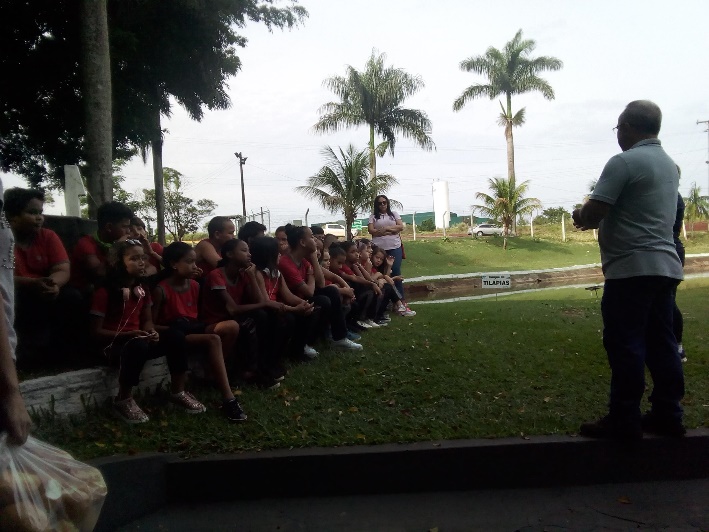 De uma simples atividade esportiva podemos resgatar o “Acreditar”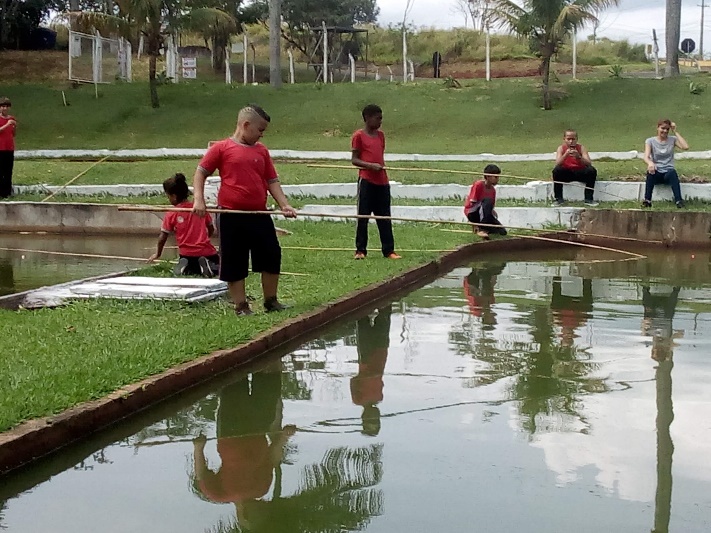 